Edukacija djece u području civilne zaštite u našim područnim školamaPripadnice Civilne zaštite MUP-a Sanja Lulić i Mirjana Jelavić provele su edukaciju djece u području civilne zaštite u našim područnim školama.  U PŠ Gornji Muć u edukaciji su sudjelovali učenici 1., 2. i 3. razreda, a u PŠ Brštanovo učenici 1., 3. i 4.razreda. Učenici su gledali PPT-prezentaciju sa različitim edukativnim sadržajima o požaru i ostalim prirodnim nepogodama. Dobili su upute i savjete kako se ponašati u slučaju požara i potresa, koji broj nazvati (112) i kako pravilno obaviti razgovor tako da daju sve potrebne podatke. Učenici su zainteresirano gledali PPT-prezentaciju, vrlo aktivno odgovarali na postavljena pitanja i glumili pozive Stručnoj službi za spašavanje. Stekli su znanja koja će im u slučaju nepogode pomoći da spase sebe i pomognu nekome drugome.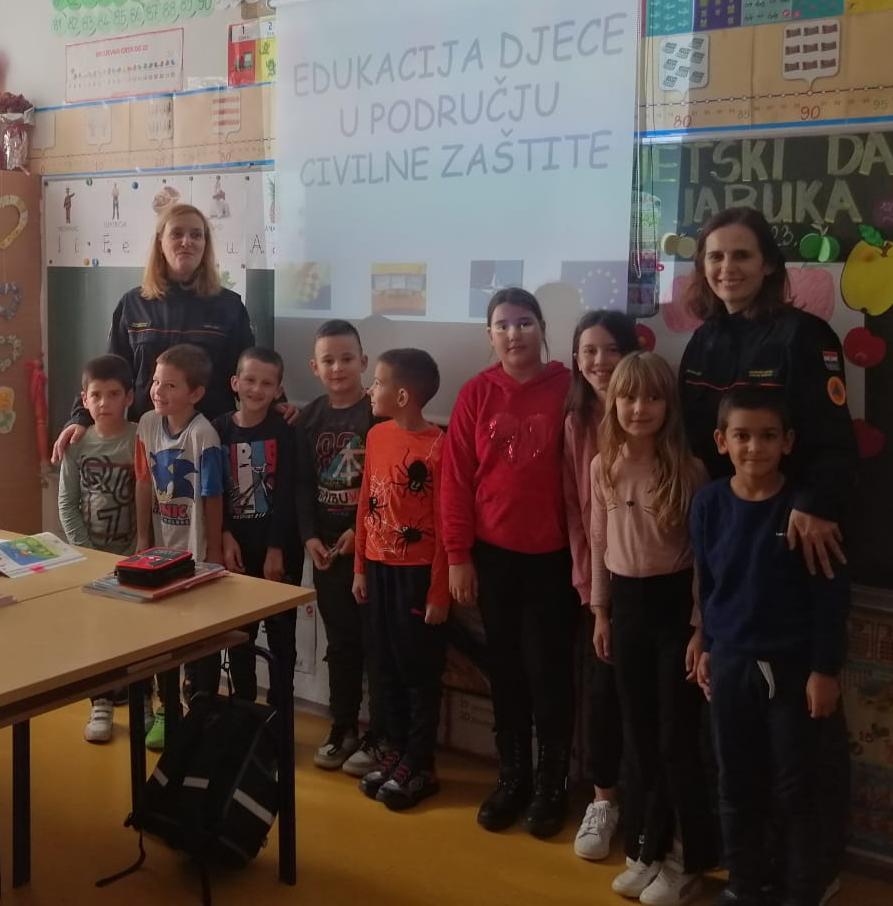 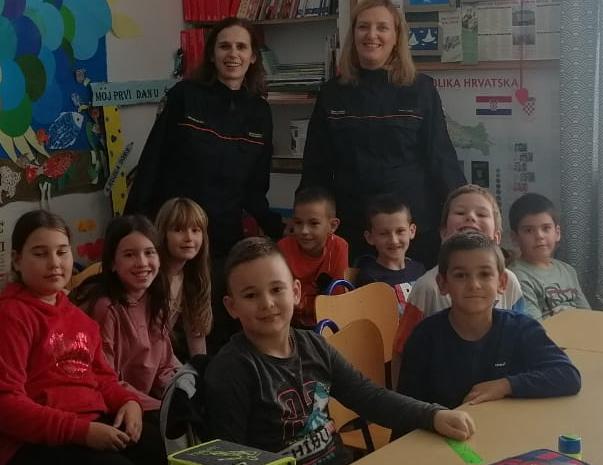 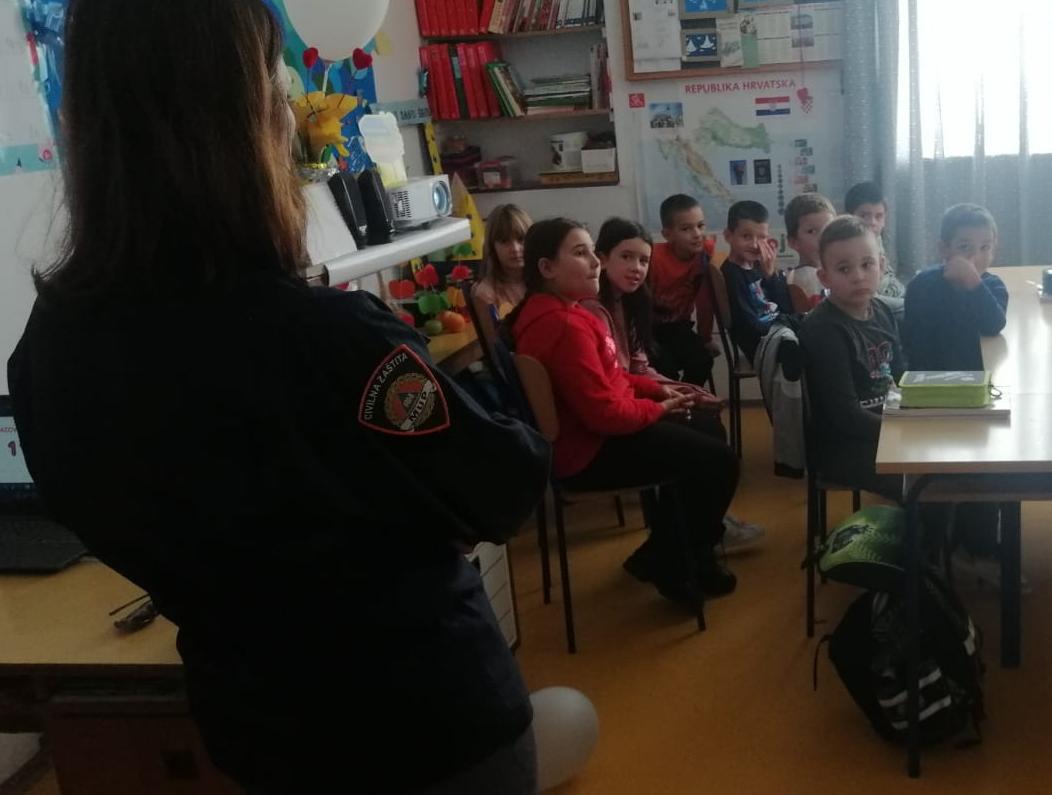 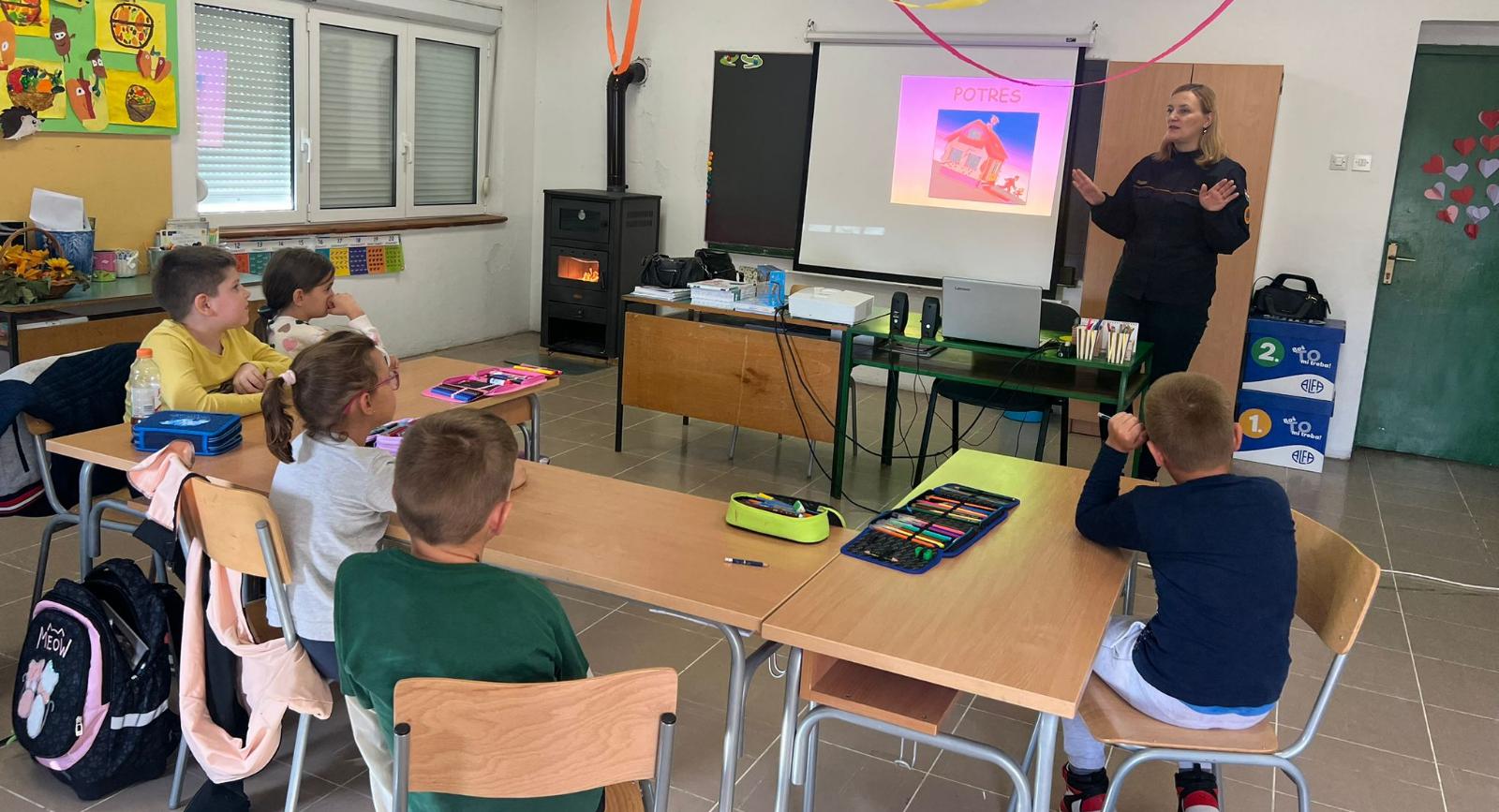 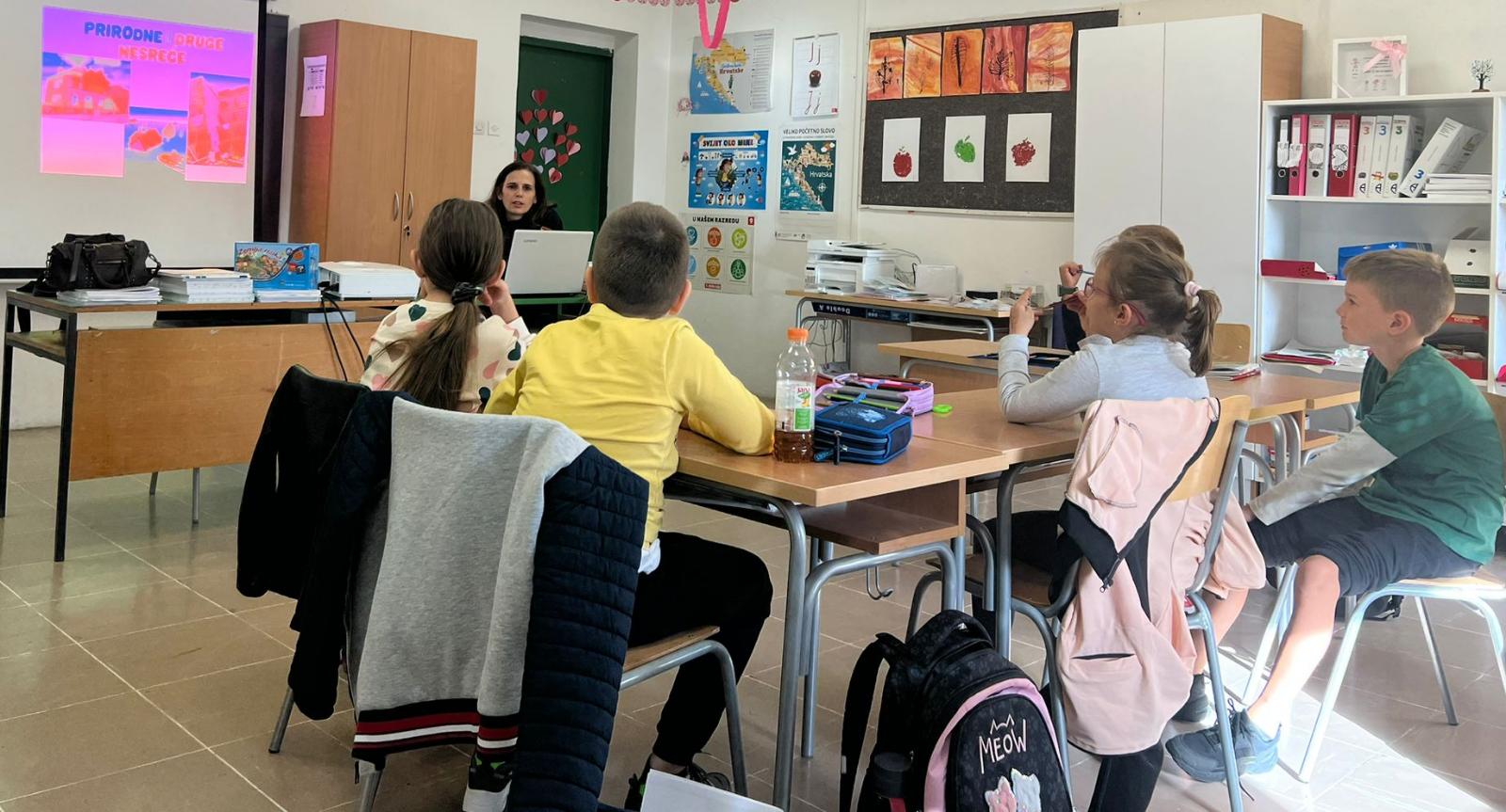 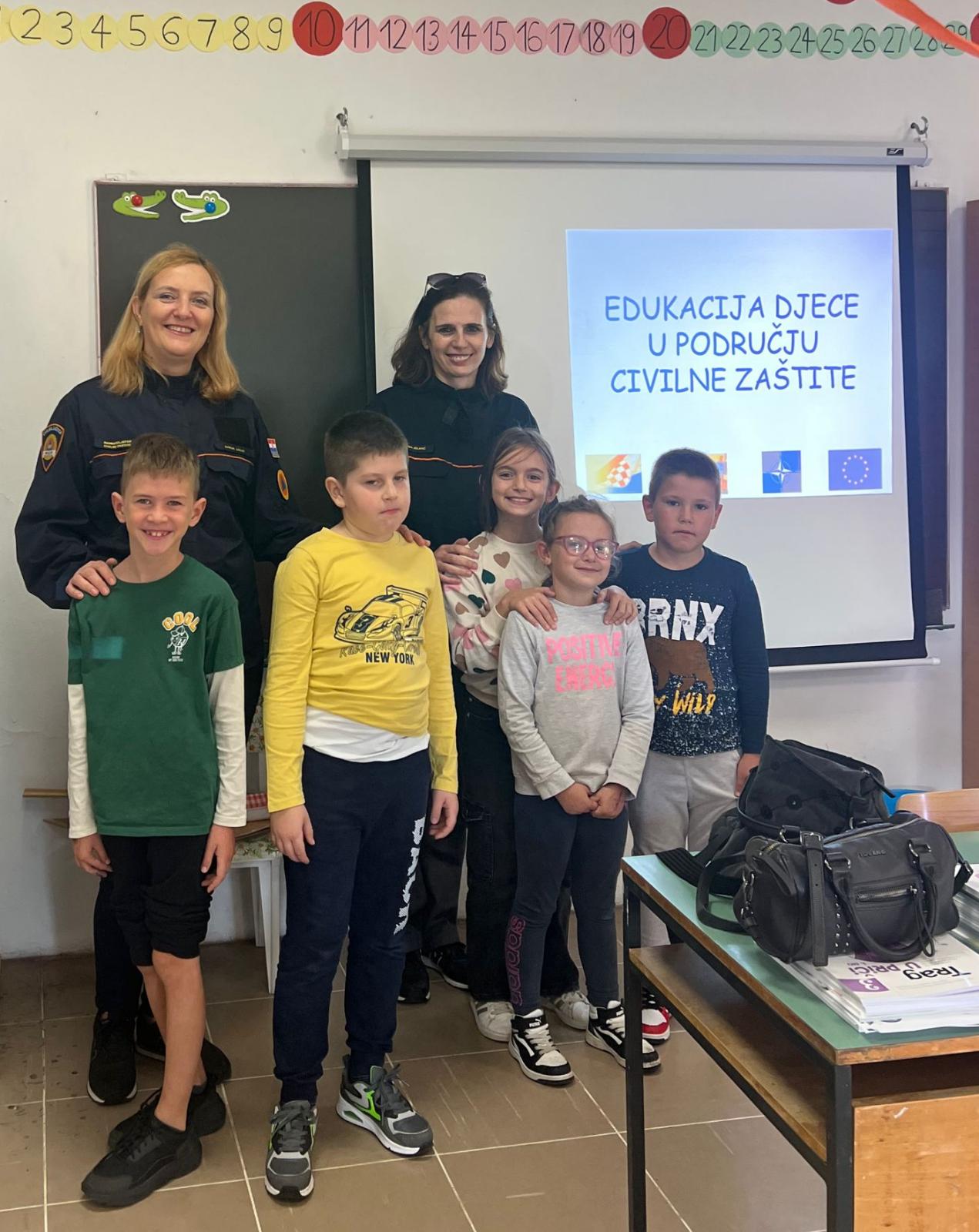 